* - вес брутто – вес в граммах неочищенного ингредиента или продукта с упаковкой** - выход - вес готового изделия в граммах, блюда с учётом потерь при тепловой обработкеНаименование изделия:Наименование изделия:ГОРЯЧИЙ ШОКОЛАДГОРЯЧИЙ ШОКОЛАДГОРЯЧИЙ ШОКОЛАДНаименование продуктаВес брутто*на 1 порциюКоличество в объемных мерах на 1 порциюТехнология приготовленияОборудование, посуда, инструменты, приспособленияКакао-порошок25 1 ст. ложкаКакао-порошок смешать с сахаром.ПлитаХолодильникЧайник для водыТуркаЧашка с блюдцемМолоко120½ стаканаДобавить кипяток и растереть. ПлитаХолодильникЧайник для водыТуркаЧашка с блюдцемСахар25 1 ст. ложкаПомешивая, влить горячее молоко. ПлитаХолодильникЧайник для водыТуркаЧашка с блюдцемМасса какао 150150Довести до кипения. Охладить до 8-10˚С.ПлитаХолодильникЧайник для водыТуркаЧашка с блюдцемМороженое пломбир501 шарикНалить в бокал, фужер.ПлитаХолодильникЧайник для водыТуркаЧашка с блюдцемВыход**2001 чашкаПри подаче положить шарик мороженого.ПлитаХолодильникЧайник для водыТуркаЧашка с блюдцемИллюстрация готового изделия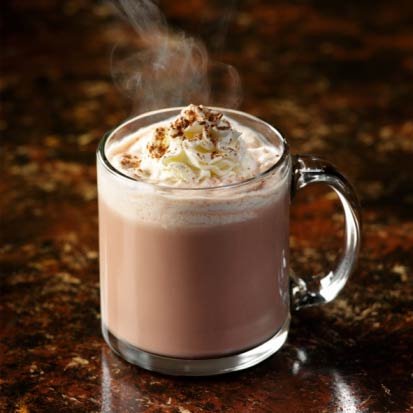 Иллюстрация готового изделияИллюстрация готового изделияИллюстрация готового изделияИллюстрация готового изделия